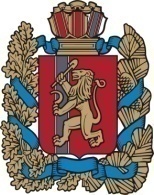 Красноярский крайНовосёловский районАдминистрация Чулымского сельсоветаПОСТАНОВЛЕНИЕ«14» декабря 2016                   п. Чулым                                       №  193О предоставлении в общую долевуюсобственность земельного участка из земель населенных пунктовВ соответствии с подпунктом 6 пункта 2 статьи 39.3, статьей 39.20 Земельного кодекса Российской Федерации от 25.10.2001 № 136-ФЗ, статьей 3.3 Федерального закона от 25.10.2001 № 137-ФЗ «О введении в действие Земельного кодекса Российской Федерации», статьей 19 Устава Чулымского сельсоветаПОСТАНОВЛЯЮ:1. Предоставить в общую долевую собственность за плату Мосину Александру Анатольевичу, Мосиной Вере Витальевне, Ситникову Дмитрию Александровичу – каждому по 1/3 доле земельного участка с кадастровым номером 24:29:1601001:272 из земель населенных пунктов, расположенного по адресу: Красноярский край, Новоселовский район, п. Чулым, ул. Ленина, д. 9, кв. 1, площадью 1757,0 кв. м для ведения личного подсобного хозяйства.2. Мосину Александру Анатольевичу, Мосиной Вере Витальевне обеспечить государственную регистрацию права собственности на земельный участок в установленном законом порядке.3. Контроль за исполнением постановления возложить на заместителя главы сельсовета Лактюшину Е.А.4. Постановление вступает в силу со дня подписания.Глава сельсовета                                                                               В.Н. ЛетниковШешина Е.А.93-2-67